В целях обеспечения отдыха, оздоровления и занятости детей в городе Канске во время летних каникул, в соответствии с Федеральным Законом от 24.07.1998 № 124-ФЗ «Об основных гарантиях прав ребенка в Российской Федерации», Законом Красноярского края от 07.07.2009 № 8-3618 «Об обеспечении прав детей на отдых, оздоровление и занятость в Красноярском крае», Законом Красноярского края от 19.04.2018 № 5-1533 «О наделении органов местного самоуправления муниципальных районов и городских округов края государственными полномочиями по обеспечению отдыха и оздоровления детей», постановлением Правительства Красноярского края от 18.10.2018 № 612-п «Об утверждении порядка предоставления опекунам (попечителям), приемным родителям детей-сирот и детей, оставшихся без попечения родителей, или лицам из числа детей-сирот и детей, оставшихся без попечения родителей, компенсации стоимости путевки и проезда к месту лечения (отдыха) и обратно в случае самостоятельного приобретения таких путевок в организации отдыха детей и их оздоровления (в санаторно-курортные организации - при наличии медицинских показаний), расположенные на территории края»; постановлением Правительства Красноярского края от 15.01.2019 № 11-п «Об утверждении Порядка предоставления путевок в организации отдыха и оздоровления детей с частичной оплатой их стоимости за счет средств краевого бюджета», руководствуясь статьями 30, 35 Устава города Канска, ПОСТАНОВЛЯЮ:1. Утвердить Положение об организации летней оздоровительной кампании согласно приложению 1 к настоящему Постановлению.2. Утвердить Положение о межведомственной комиссии по организации летней оздоровительной кампании согласно приложению 2 к настоящему Постановлению.3. Уполномоченным органом, ответственным за координацию оздоровительной кампании в городе, определить Управление образования администрации города Канска (Т.Ю. Шопенкова).4. Управление образования администрации города Канска (Т.Ю. Шопенкова):4.1. Организовать и провести работу по обеспечению отдыха, оздоровления и занятости обучающихся подведомственных учреждений.4.2. Обеспечить контроль за работой загородного оздоровительного лагеря, оздоровительных лагерей с дневным пребыванием детей, палаточного лагеря.4.3. Обеспечить своевременное заключение муниципальных контрактов (договоров) на поставку продуктов питания в загородный оздоровительный лагерь, оздоровительные лагеря дневного пребывания, палаточный лагерь.4.4. Назначить приказом по учреждению ответственного сотрудника за ведение ежедневного мониторинга состояния готовности и хода оздоровительной кампании в течение трех дней с момента подписания данного Постановления.5. Утвердить состав межведомственной комиссии по организации летней оздоровительной кампании согласно приложению 3 к настоящему Постановлению.6. Утвердить состав комиссии по распределению путевок в загородные оздоровительные лагеря согласно приложению 4 к настоящему Постановлению.7. УО администрации г. Канска (Т.Ю. Шопенкова), УСЗН администрации г. Канска (В.Э. Поляков), МБУ "ММЦ" (А.А. Афанасьева), отделу физической культуры, спорта и молодежной политики администрации г. Канска (О.В. Береснева), отделу культуры администрации г. Канска (Ю.А. Ломова) обеспечить подготовку и проведение мероприятий, гарантирующих безопасность детей и качество организации летнего отдыха, оздоровления и занятости.8. Управление образования администрации г. Канска (Т.Ю. Шопенкова), МБУ "Дом детского творчества" (Н.Г. Назарова) обеспечить соблюдение требований Стандарта безопасности отдыха и оздоровления детей в муниципальном загородном оздоровительном лагере "Огонек".9. Рекомендовать межмуниципальному отделу МВД России "Канский" (Н.В. Банин):1.1. Обеспечить взаимодействие всех служб органов внутренних дел в целях предупреждения безнадзорности, правонарушений несовершеннолетних в период летних каникул.1.2. Принять меры по обеспечению безопасности при переезде организованных групп детей по маршрутам следования к местам отдыха и обратно.9. Рекомендовать КГБУЗ "Канская межрайонная детская больница" (А.В. Бобрик) организовать медицинское сопровождение организованных групп детей, обеспечить проведение медицинских осмотров несовершеннолетних, направляемых в оздоровительные учреждения в каникулярное время; КГБУЗ "Канская межрайонная больница" (В.А. Шиповалов) обеспечить проведение профилактических медицинских осмотров персонала, направляемого для работы в оздоровительные учреждения.10. МКУ "Финансовое управление администрации г. Канска" (Н.А. Тихомирова) обеспечить своевременное финансирование мероприятий летней оздоровительной кампании.11. Ведущему специалисту отдела культуры администрации г. Канска (А.В. Назарова) опубликовать настоящее Постановление в газете "Официальный Канск" и разместить на официальном сайте муниципального образования город Канск в сети Интернет.12. Контроль за исполнением настоящего Постановления возложить на заместителя главы города по социальной политике Н.И. Князеву.13. Постановление вступает в силу со дня официального опубликования и распространяется на правоотношения, возникшие с 01.01.2019 года.Глава города Канска                                                                        А.М. Береснев	       Приложение 1к Постановлениюадминистрации города Канскаот 25 марта 2016 г. N 222ПОЛОЖЕНИЕОБ ОРГАНИЗАЦИИ ЛЕТНЕЙ ОЗДОРОВИТЕЛЬНОЙ КАМПАНИИ1. ОБЩИЕ ПОЛОЖЕНИЯ1.1. Отдых, оздоровление и занятость в свободное время относятся к основным правам детей.1.2. Положение организации летней оздоровительной кампании (далее - Положение) определяет организацию отдыха детей в летний период с целью укрепления здоровья, создания благоприятных условий для духовного, нравственного, культурного, физического развития детей с учетом их интересов, способностей и возможностей.1.3. Возраст детей, для которых организуется отдых:- в оздоровительных лагерях - от 7 до 15 лет (включительно);- в лагерях с дневным пребыванием детей - дети школьного возраста;- в стационарных палаточных лагерях - от 12 лет и старше, в исключительных случаях дети с 10 лет, занимающиеся в туристических объединениях и имеющие соответствующую физическую подготовку.2. ЦЕЛИ И ЗАДАЧИ ОРГАНИЗАЦИИ ОТДЫХА, ОЗДОРОВЛЕНИЯИ ЗАНЯТОСТИ ДЕТЕЙ2.1. Целью настоящего Положения является создание правовых, экономических и организационных условий, направленных на сохранение и стабилизацию системы детского отдыха, оздоровления и занятости во время каникул, поддержка детства на муниципальном уровне.2.2. Основные задачи организации отдыха, оздоровления и занятости в летний период (далее - организация отдыха детей):- создание условий для наиболее полного охвата отдыхом детей, их безопасности и творческого развития;- расширение возможности для отдыха детей из семей, не являющихся малообеспеченными, и одаренных детей;- обеспечение реализации мер по профилактике безнадзорности и правонарушений несовершеннолетних в период каникул;- развитие экономичных и эффективных форм отдыха, оздоровления и занятости детей, организация профильных, палаточных, туристических, оздоровительных, дневного пребывания и других лагерей;- обеспечение полноценным питанием детей, мерами безопасности их жизни и здоровья.3. ОРГАНИЗАЦИЯ ОТДЫХА И ОЗДОРОВЛЕНИЯ3.1. Координатором организации отдыха детей является межведомственная комиссия по организации летней оздоровительной кампании. Межведомственная комиссия в своей деятельности руководствуется Положением о межведомственной комиссии по организации летней оздоровительной кампании.3.2. К компетенции Управления образования администрации города Канска относится:- подготовка и организация отдыха в летнем оздоровительном лагере "Огонек" в соответствии со Стандартом безопасности отдыха и оздоровления детей в загородном оздоровительном учреждении;- подготовка и организация отдыха в стационарном палаточном лагере "Чайка";- подготовка и организация отдыха в лагерях дневного пребывания детей;- приобретение путевок в оздоровительные лагеря;- обеспечение льготными путевками в лагеря дневного пребывания из малообеспеченных семей;- организация приобретения путевок для одаренных, опекаемых детей;- организация проведения семинаров и оказание методической помощи специалистам подведомственных организаций;- осуществление сбора, обработки, анализа и предоставления статистической отчетности в сфере организации отдыха детей;- обеспечение ежедневного мониторинга состояния готовности и хода оздоровительной кампании.3.3. К компетенции УСЗН администрации г. Канска относится:- организация работы по направлению детей на санаторное оздоровление, в оздоровительные загородные лагеря, реабилитационные центры, распределение путевок, выделенных министерством социальной политики Красноярского края;- информирование администрации города о распределенных путевках - ежемесячно по установленной администрацией города форме.3.4. К компетенции КГБУЗ "Канская межрайонная больница" относится:- организация работы по направлению на санаторно-курортное лечение детей по показаниям, распределение путевок выделенных министерством здравоохранения Красноярского края;- участие в охране здоровья и медицинского обслуживания детей в организациях, обеспечивающих отдых детей;- информирование администрации города о распределенных путевках - ежемесячно по установленной администрацией города форме.3.5. К компетенции муниципального бюджетного учреждения "Многопрофильный молодежный центр" города Канска, относится:- организация работы по направлению детей в палаточные лагеря для отдыха, стационарные лагеря, которые организует агентство молодежной политики и реализации программ общественного развития Красноярского края;- организация работы трудовых отрядов старшеклассников;- разработка и организация городских праздников и мероприятий в дни каникул для детей и подростков;- информирование администрации города о распределенных путевках - ежемесячно по установленной администрацией города форме.3.6. К компетенции ОФКСиМП администрации г. Канска относится:- организация работы по направлению спортивно одаренных детей в оздоровительный лагерь для отдыха, распределение путевок выделенных министерством спорта Красноярского края;- организация отдыха детей, занимающихся в спортивных секциях, клубах и других спортивных учреждениях;- организация и проведение различных соревнований среди детских клубов по месту жительства во время летних каникул;- выпуск организационно-методических материалов о спортивных достижениях детей и другой оперативной информации о спортивных мероприятиях в летний период;- информирование администрации города о распределенных путевках - ежемесячно по установленной администрацией города форме.3.7. К компетенции отдела культуры администрации г. Канска, относится:- организация работы по направлению творчески одаренных детей в оздоровительный лагерь для отдыха, распределение путевок, выделенных министерством культуры Красноярского края;- разработка и организация городских праздников и мероприятий в дни летних каникул для детей;- информирование администрации города о распределенных путевках - ежемесячно по установленной администрацией города форме.4. СИСТЕМА СЕТИ ОРГАНИЗАЦИИ ЛЕТНЕЙ ОЗДОРОВИТЕЛЬНОЙ КАМПАНИИ4.1. Организация летней оздоровительной кампании осуществляется в формах:- загородные детские оздоровительные лагеря;- оздоровительные лагеря с дневным пребыванием (на базах общеобразовательных организаций);- интенсивные школы, однодневные и многодневные походы;- образовательные экспедиции и экскурсии;- стационарный палаточный лагерь;- трудовые отряды старшеклассников;- тренировочные сборы;- профилактории, санатории.Заместитель главыгорода Канскапо социальной политикеН.И.КНЯЗЕВАПриложение 2к Постановлениюадминистрации города Канскаот 25 марта 2016 г. N 222ПОЛОЖЕНИЕО МЕЖВЕДОМСТВЕННОЙ КОМИССИИ ПО ОРГАНИЗАЦИИ ЛЕТНЕЙОЗДОРОВИТЕЛЬНОЙ КАМПАНИИ1. Межведомственная комиссия по организации летней оздоровительной кампании (далее по тексту - Комиссия) образована в целях координации деятельности организаций всех форм собственности, организующих отдых, оздоровление и занятость детей, состоящих на регистрационном учете на территории города Канска.2. В своей деятельности Комиссия руководствуется Конституцией Российской Федерации, нормативными правовыми актами Российской Федерации, Красноярского края, решениями Канского городского Совета депутатов, постановлениями и распоряжениями Главы города, настоящим Положением.3. Председателем Комиссии является заместитель главы города по социальной политике.4. Состав и планы работы Комиссии утверждаются председателем Комиссии.5. Основными задачами Комиссии являются:- определение основных направлений развития системы отдыха и оздоровления детей с учетом территориальных особенностей;- координация работы организаций, расположенных на территории города и участвующих в организации отдыха, оздоровления и занятости детей;- оперативное решение вопросов по организации подготовки, отдыха, оздоровления и занятости детей в летний период;- разработка мер по сохранению и развитию базы детских загородных оздоровительных лагерей, видов и форм летнего отдыха для детей.6. Комиссия для осуществления возложенных на нее задач выполняет следующие функции:- заслушивает на своих заседаниях членов Комиссии, руководителей организаций всех форм собственности, организующих отдых, оздоровление и занятость детей в городе Канске;- решает вопросы отдыха, оздоровления и занятости детей, состоящих на учете в комиссии по делам несовершеннолетних;- обобщает, анализирует информацию о состоянии отдыха, оздоровления и занятости детей;- запрашивает информацию о распределенных путевках у краевых, муниципальных учреждений, предприятий, расположенных на территории города Канска, согласно приложению к настоящему Положению;- ежемесячно по установленной администрацией города форме;- разрабатывает предложения, направленные на совершенствование методического, кадрового, материально-технического обеспечения лагерей;- взаимодействует со средствами массовой информации по освещению состояния летнего отдыха, оздоровления и занятости детей.7. Заседания Комиссии проводятся по мере необходимости, но не реже 1 раза в месяц и считаются правомочными, если на них присутствуют более половины ее членов. Решение Комиссии считается принятым, если за него проголосовало более 2/3 присутствующих членов Комиссии. Заседание Комиссии проводит председатель, а в его отсутствие - заместитель председателя Комиссии. Организация подготовки заседаний и документов Комиссии возлагается на ответственного секретаря Комиссии, либо при наличии соответствующего поручения Комиссии - на иных лиц. Протоколы и решения Комиссии подписываются председателем Комиссии (в его отсутствие - заместителем председателя Комиссии) и ответственным секретарем.Заместитель главыгорода Канскапо социальной политикеН.И.КНЯЗЕВАПриложениек Положениюо межведомственной комиссиипо организации летнейоздоровительной кампании                                Информация                  о распределенных путевках по состоянию        на _________ 2016 года по _________________________________                                      (наименование учреждения)Должность, Ф.И.О. ответственного сотрудника,N телефонаПриложение № 3 к Постановлению администрации г. Канска от 25.03. 2016 № 222Состав межведомственной комиссиипо организации летней оздоровительной кампанииПриложение 4 к Постановлению администрации г. Канска от 25.03. 2016 № 222    Состав комиссии по распределению путевок в загородные оздоровительные лагеря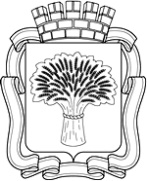 Российская ФедерацияАдминистрация города Канска
Красноярского краяПОСТАНОВЛЕНИЕРоссийская ФедерацияАдминистрация города Канска
Красноярского краяПОСТАНОВЛЕНИЕРоссийская ФедерацияАдминистрация города Канска
Красноярского краяПОСТАНОВЛЕНИЕРоссийская ФедерацияАдминистрация города Канска
Красноярского краяПОСТАНОВЛЕНИЕ25.03.2016 г№222N п/пФ.И.О. несовершеннолетнегоДата рожденияАдрес местожительстваПериод отдыха/оздоровленияМесто отдыха/оздоровленияМесто учебы несовершеннолетнегоКнязеваНаталья Ивановназаместитель главы города по социальной политике, председатель комиссииШопенковаТатьяна Юрьевнаруководитель УО администрации г. Канска, заместитель председателя комиссииГригоревскаяОксана Владимировнаглавный специалист УО администрации г. Канска, секретарь комиссииЧлены комиссии:Члены комиссии:БобрикАлексей Викторовичглавный врач КГБУЗ "Канская межрайонная детская больница" (по согласованию)БезгодовНиколай Прокопьевичначальник территориального отдела Управления Федеральной службы по надзору в сфере защиты прав потребителей и благополучия человека по Красноярскому краю в г. Канске (по согласованию)ГерасимоваЕвгения ГеоргиевнаЗаичкинЭдуард Александровичпредседатель координационного Совета организаций профсоюзов г. Канска (по согласованию)исполняющий обязанности начальника ОНД по г. Канску и Канскому району (по согласованию)Леонтьева Ирина Владимировнаначальник Отдела культуры администрации г. КанскаПоляковВладимир Эдуардовичруководитель УСЗН администрации г. Кансканачальник ОФКСиМП администрации г. КанскаТихомироваНаталья Александровнаруководитель ФУ администрации города КанскаШумачков Василий Алексеевичзаместитель начальника полиции (по организации охраны общественного порядка) МО МВД России «Канский» (по согласованию)Князева Наталья Ивановназаместитель главы города по социальной политике, председатель комиссииШопенкова Татьяна Юрьевнаруководитель УО администрации г.Канска, заместитель председателя комиссииГригоревская Оксана Владимировнаглавный специалист УО администрации г. Канска, секретарь комиссииЧлены комиссии:Члены комиссии:представитель ОФКС и МП администрации г. КанскаДементьеваОльга Николаевнаспециалист 1 категории Отдела культуры администрации города Канска Карандулько Елена Анатольевнаконсультант - ответственный секретарь комиссии по делам несовершеннолетних и защите их прав г. КанскаЛеванзинаЖанна Геннадьевнаведущий специалист отдела адресной социальной помощи и организации социального обслуживания населения УСЗН администрации г. КанскаПономарева Ольга Васильевнаначальник отдела опеки и попечительства УО администрации г. КанскаМаксимович Наталья Александровнаначальник ДОЛ «Огонёк» (по согласованию)Смирнова Татьяна Анатольевнапредседатель Канской территориальной (городской) организации профсоюза работников народного образования и науки РФ (по согласованию) ЧерноваЛюдмила Азарьевназаместитель главного врача КГБУЗ «Канская МБ» по детству (по согласованию)